Муниципальное дошкольное образовательное учреждение -детский сад № 419 Конспект занятия по здоровье сбережению в средней группе«Путешествие в страну Здоровья»Воспитатель:	Ларина Ю.Ю.г. Екатеринбург, 2024г.Занятие по здоровье сбережению для детей средней группы«Путешествие в страну Здоровья»Цель: воспитание у детей интереса к своему здоровью, желания его поддерживать разными видами деятельности; формирование у детей сознательной установки на здоровый образ жизни.Задачи:Познакомить с несложными приемами самооздоровления (самомассаж)Закрепить знания и представления детей о способах сохранения и укрепления своего здоровья.Формировать навыки и привычки здорового образа жизни.Развивать разговорную речь детей.Воспитывать желание заботиться о своём здоровье.Активизировать словарь: здоровье, массаж.Предварительная работа: беседы о здоровье и гигиене тела; чтение произведений: К. И. Чуковский «Мойдодыр», «Федорино горе»Методы и приемы: игровой прием, развивающий, информационный метод; загадывание загадок на данную тему; выполнение физкультурных разминок, самомассаж.Материалы и оборудование: «светофорчики»: красный и зелёный (по количеству детей);«Чудесный мешочек» с предметами личной гигиены; изображение здорового и больного зуба; раздаточные карточки – наклейки с изображением продуктов питания (полезных и вредных)ХодВоспитатель: Ребята, сегодня я предлагаю отправиться в необычное путешествие. В страну Здоровья. Чтобы добраться туда, нам придётся вспомнить всё то, что мы узнали о здоровье и чему научились. Вы  готовы? (ответы детей). Но для начала давайте вспомним как нужно вести себя в гостях? (ответы детей). Молодцы! Ну, тогда, в путь – дорогу собирайтесь, за здоровьем отправляйтесь! Давайте вы закроете глазки и повторяйте за мной. Раз, два, три – повернись, в стране Здоровья очутись.станция «Знайкина» (дети стоят возле стульчиков)Воспитатель: Вот мы с вами и очутились в Стране Здоровья. На станции «Знайкина». Давайте с вами вспомним, что полезно, а что вредно для здоровья. Возьмите в руки«светофорчики», красный – вредно, зелёный – полезно.Игра «Что полезно и что вредно для здоровья»Каждый день умываться. (зелёный)Пить холодную воду из под крана. (красный)Чистить зубы. (зелёный)Пить сок. (зелёный)Кушать грязными руками. (красный)Есть грязные фрукты и овощи. (красный)Перед едой всегда мыть руки с мылом. (зелёный)Воспитатель: Вы отлично справились с этим заданием. Вам хорошо известно, что полезно, а что вредно для здоровья. А теперь отправляемся дальше. Давайте снова закроем глазки и посчитаем. Раз, два, три – повернись, на следующей станции окажись.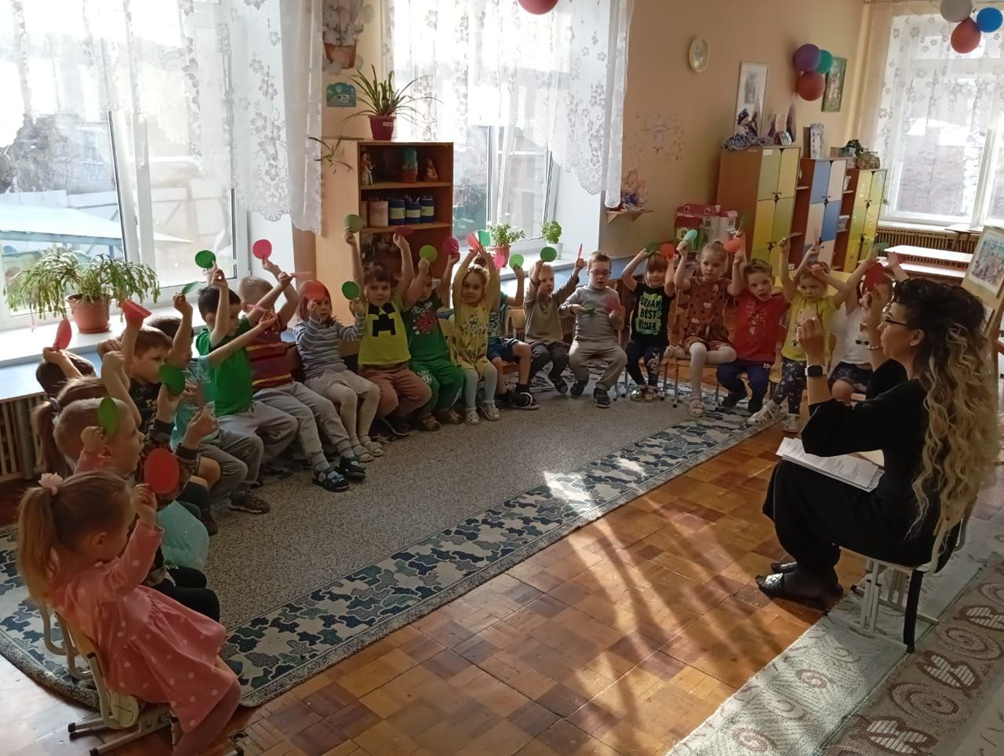 станция «Загадочная» (дети садятся на стульчики)Воспитатель: Мы с вами на станции «Загадочная». В этом мешочке спрятались предметы  необходимые для нашей гигиены. Я вам буду загадывать загадки, а вам необходимо достать отгадку из этого мешочка.Загадки: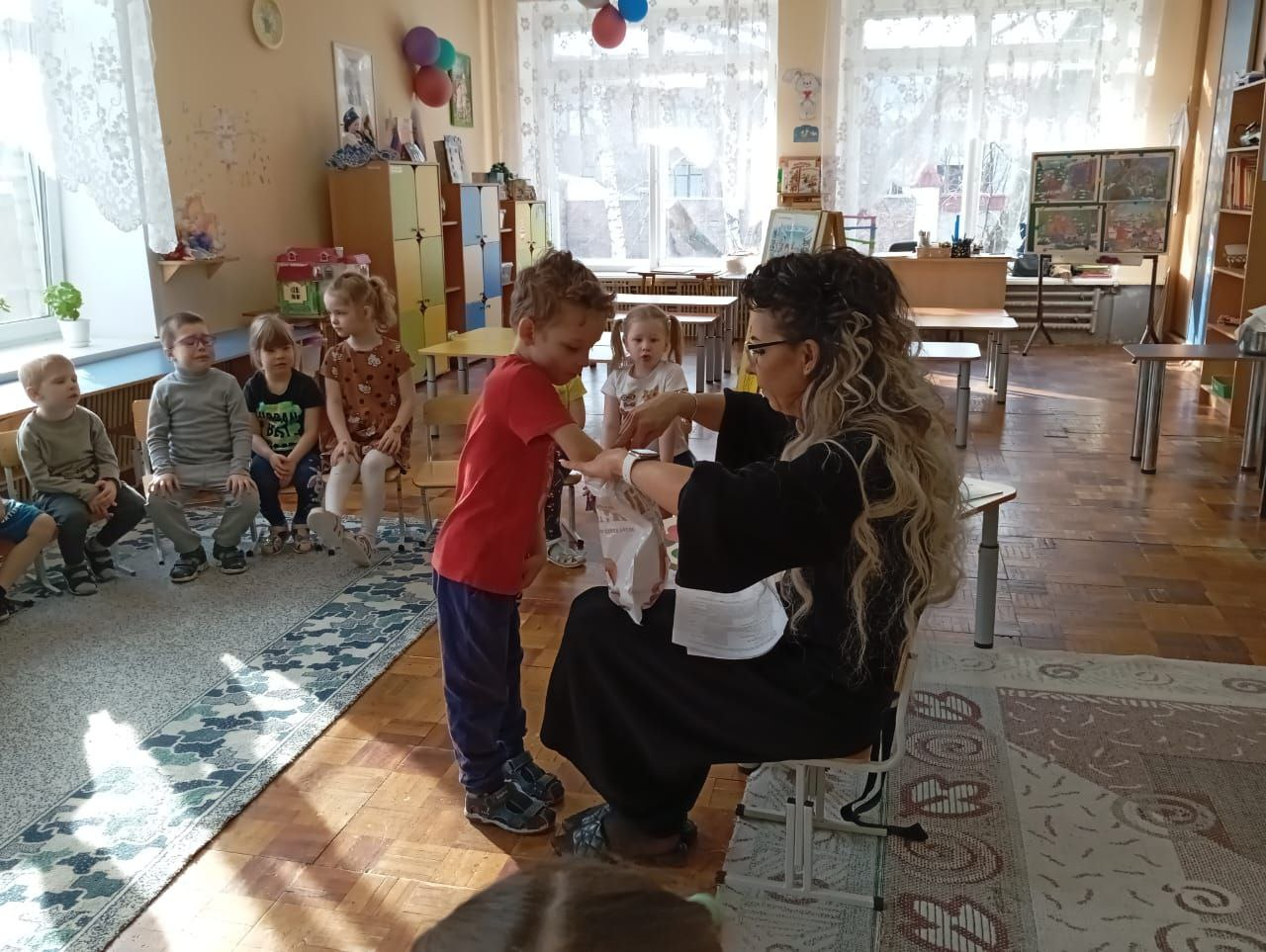 Воспитатель: Молодцы! Справились и с этим заданием. Ну, что отправляемся дальше.Начинаем считать Рас, два, три – повернись, на следующей станции окажись.3станция «Разминочная» (построение в две шеренги)Воспитатель: Ребята, мы с вами оказались на станции «Разминочной». Предлагаю, немного размяться.Физкультминутка "Веселая зарядка"Воспитатель: Молодцы, а теперь отправляемся дальше в путешествие по стране Здоровья. Считаем. Раз, два, три – повернись, на следующей станции окажись.4станция «Размышляйкино» (дети садятся на стульчики)Воспитатель: Мы с вами на станции «Размышляйкино», посмотрите на жителей этой станции. Кто же они? Зубы. Вот этот зубик белый, веселый. А этот грустный. Как вы думаете, что произошло с этими зубами? (ответы детей) Белый зубик чистят, кормят полезной пищей, а за грустным зубиком не ухаживают, не чистят, кормят пищей, которая разрушает зубы.Дидактическая игра «Полезно – вредно» наклеим картинки на зубики.Воспитатель: Посмотрите перед вами лежат картинки, на которых изображены полезные и вредные продукты. Но их кто-то перепутал, давайте мы с вами разберём картинки, девочки выбирают продукты для весёлого зубика, а мальчики для грустного зубика.Воспитатель: Молодцы, вы справились и с этим заданием, я надеюсь, что вы теперь будете есть только полезные продукты. Ну, что продолжаем наше путешествие. Начинаем нашотсчёт.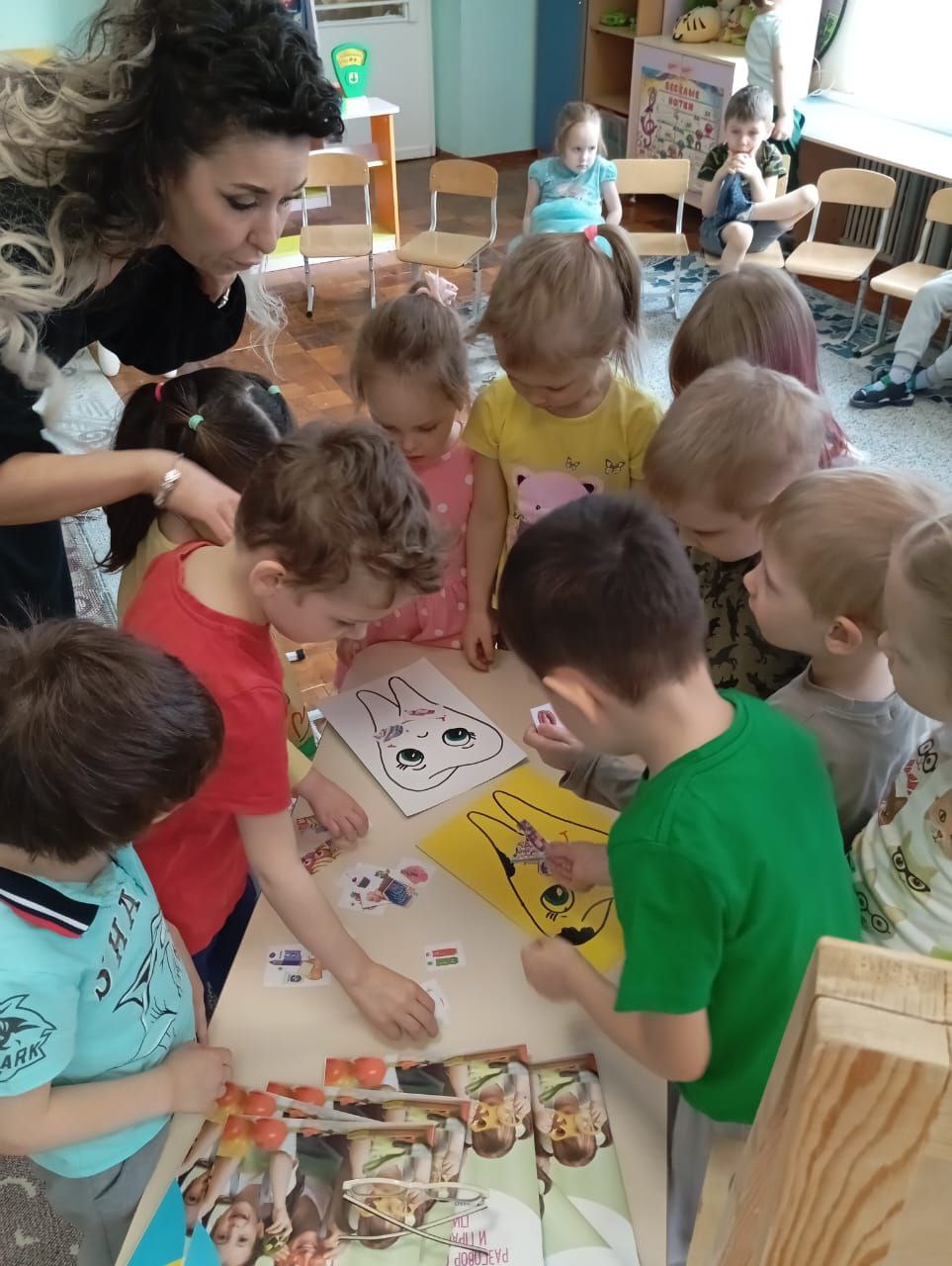 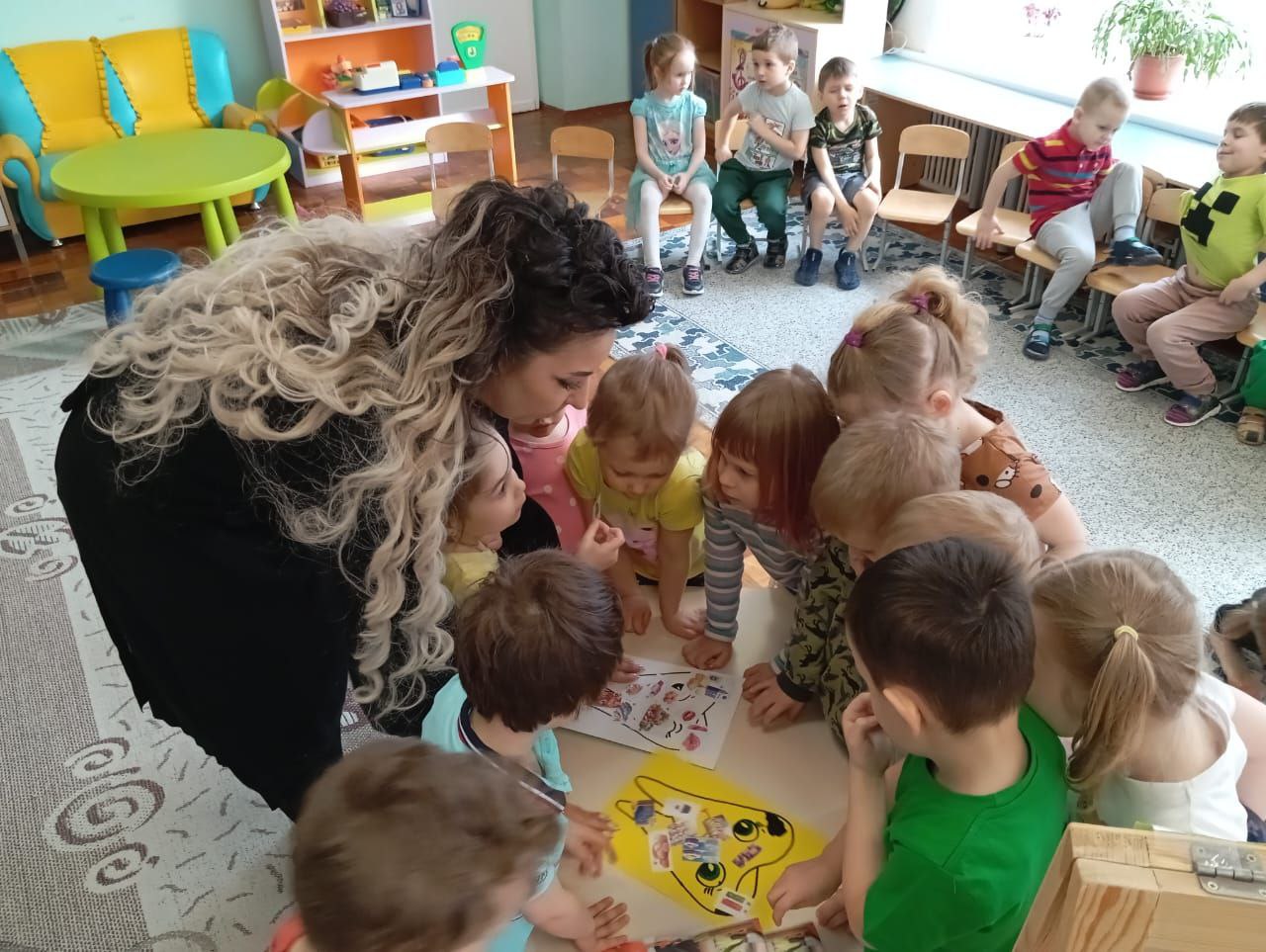 Станция  “Здоровья”( дети стоят возле стульчиков)Ребята, а вы знаете, почему жители станции «Здоровья» никогда не болеют? А не болеют они потому, что каждый день делают массаж. Давайте и мы сделаем сами себе массаж.Самомассаж “Неболейка”Воспитатель: Молодцы, ребята, вы всё сделали правильно. Давайте посчитаем.Раз  .Два .Три повернись и снова в группе окажись.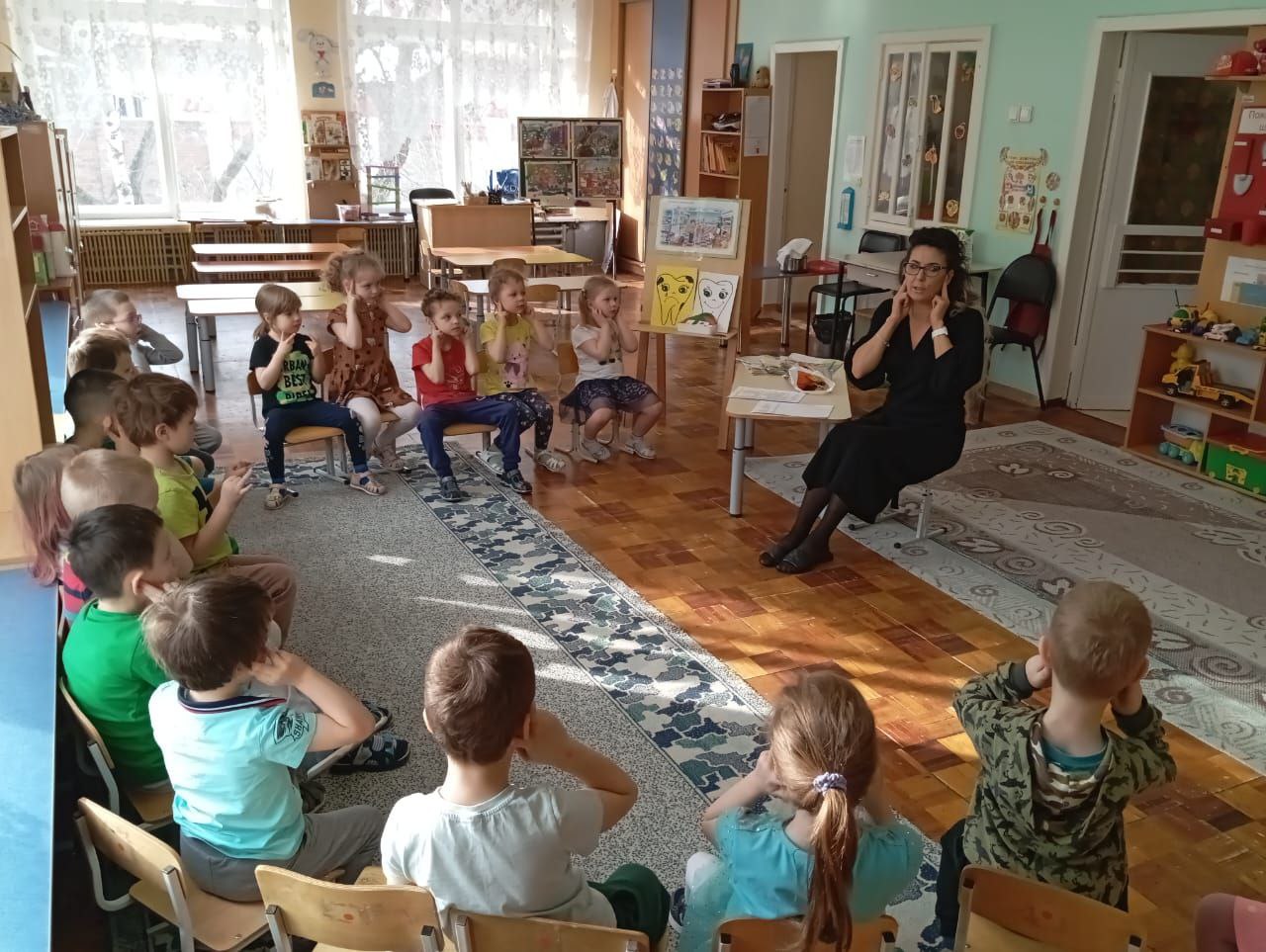 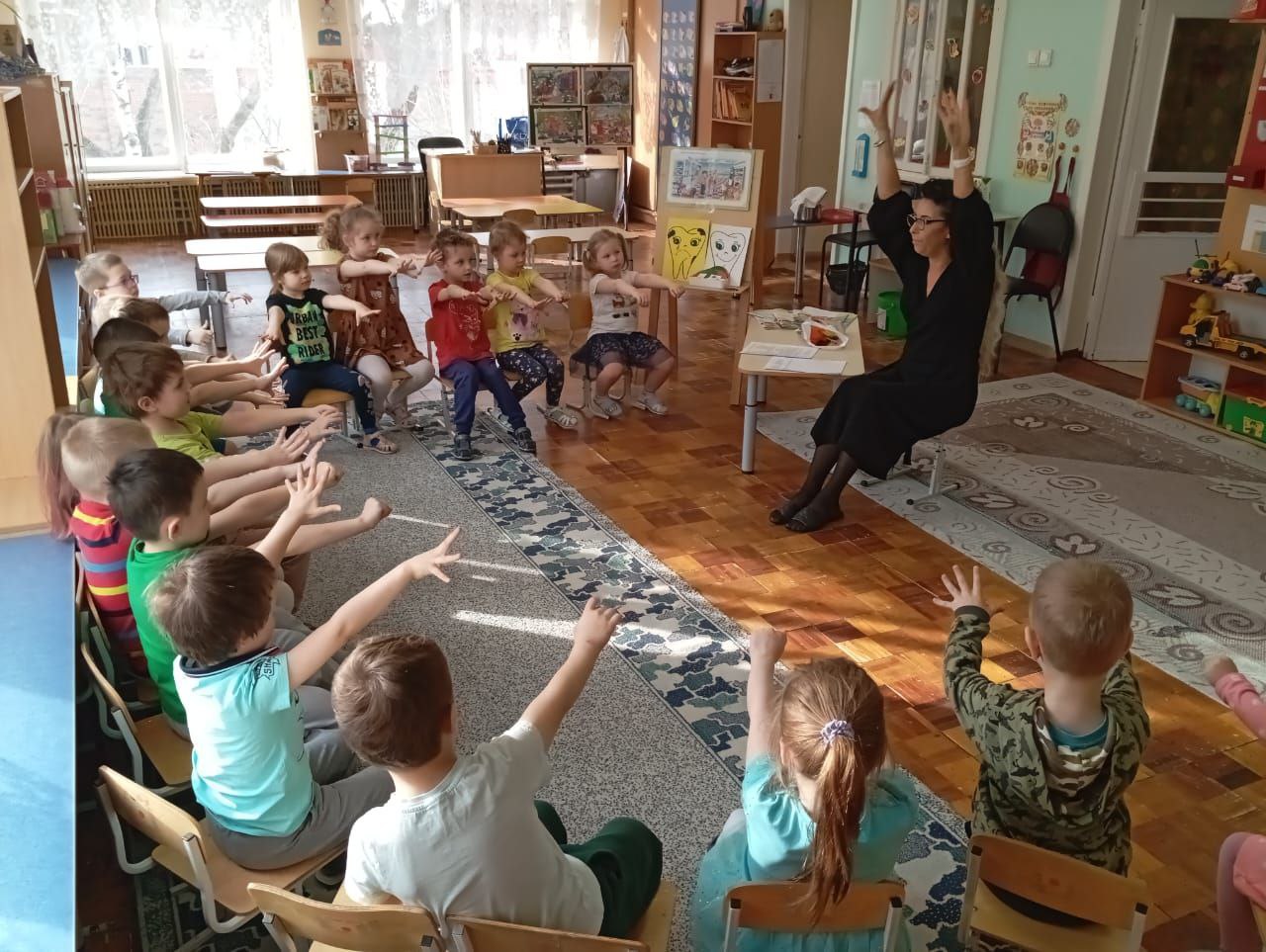 ИтогВоспитатель:Вот и подошло наше путешествие к концу, мы снова оказались в нашей группе. Я надеюсь, что после этого путешествия вы навсегда запомните, как нужно сохранять и укреплять ваше здоровье! Ускользает, как живое, Но не выпущу его.Белой пеной пенится,Руки мыть не ленится.(Мыло)Хожу-брожу не по лесам, А по усам, по волосам.И зубы у меня длинней,Чем у волков, у медведей.(Расческа)Пластмассовая спинка, Жесткая щетинка,С зубной пастой дружит,Нам усердно служит.(Зубная щетка)В тюбике она живет,Змейкой из него ползет,Неразлучна с щеткой часто Мятная зубная... (паста)Вытираю я, стараюсь, После ванной паренька.Все намокло, все измялось –Нет сухого уголка.(Полотенце)Хлюпает ли мокрый нос, Иль из глаз потоки слез, — Выручит нас лоскуток —Это носовой... (платок)Солнце глянуло в кроватку.Раз, два, три, четыре, пять.Раз, два, три, четыре, пять.Наклониться – три, четыре.Все мы делаем зарядку.И на месте поскакать.Надо нам присесть и встать.На носок, потом на пятку.Руки вытянуть пошире.Дружно делаем зарядку.СловаДействияЗнаем, знаем – да, да, да, Нам простуда не страшна.Потирать ладони друг о друга.Чтобы горло не болело, Мы его погладим смело.Погладить ладонями горло мягкими движениями сверху вниз.Чтоб не кашлять, не чихать,Указательными пальцами растираем крылья носа.Надо носик растирать.Лоб мы тоже разотрём, Ладонь приложим козырьком.Прикладывать ко лбу ладони “козырьком” ирастирать лоб движениями в разные стороны.“Вилку” пальчиками сделай, Массируй ушки ты умело.Раздвинуть указательный и средний пальцы. Растирать точки, за и перед ушами.